                                                               Что думают врачи о детской йоге? 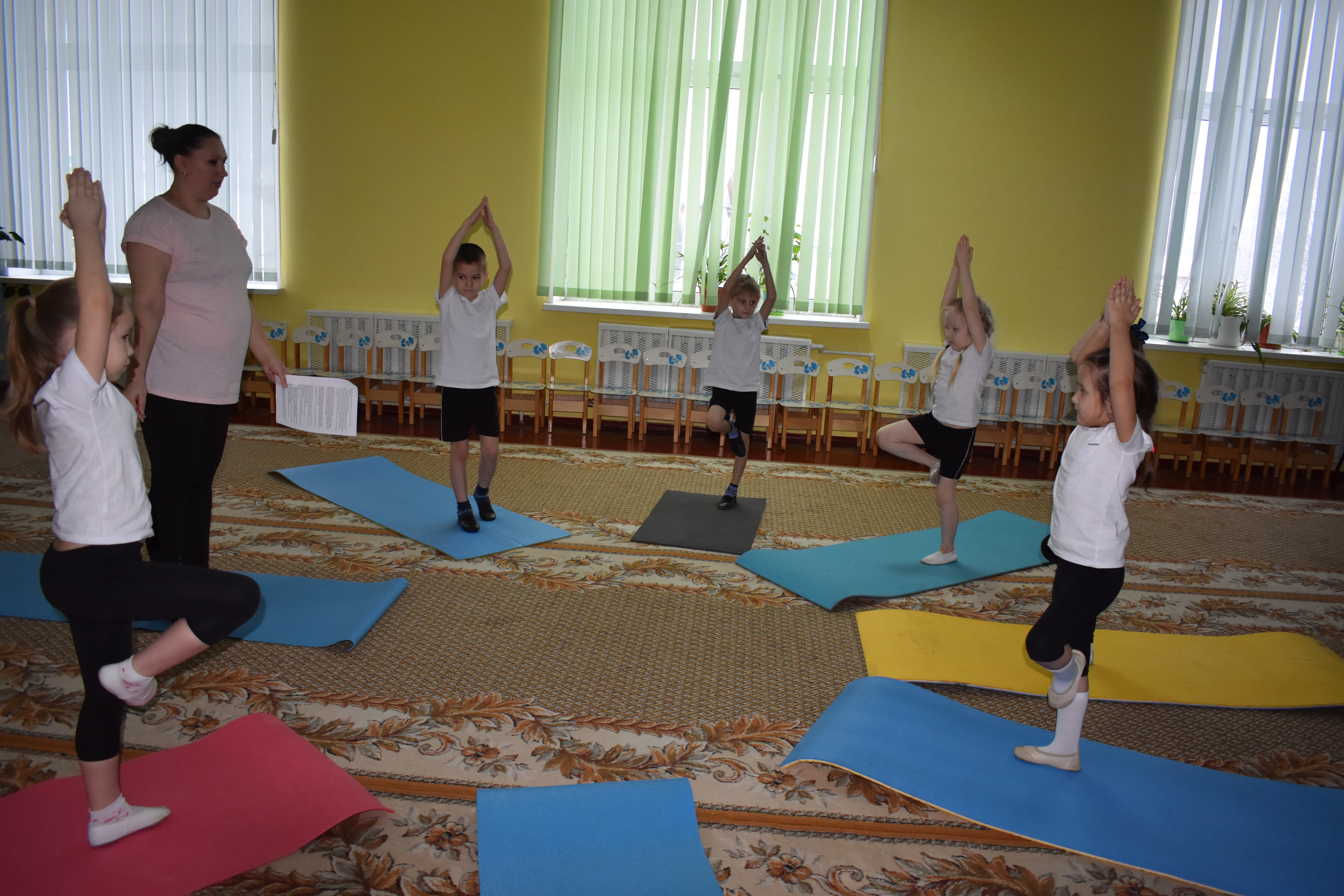 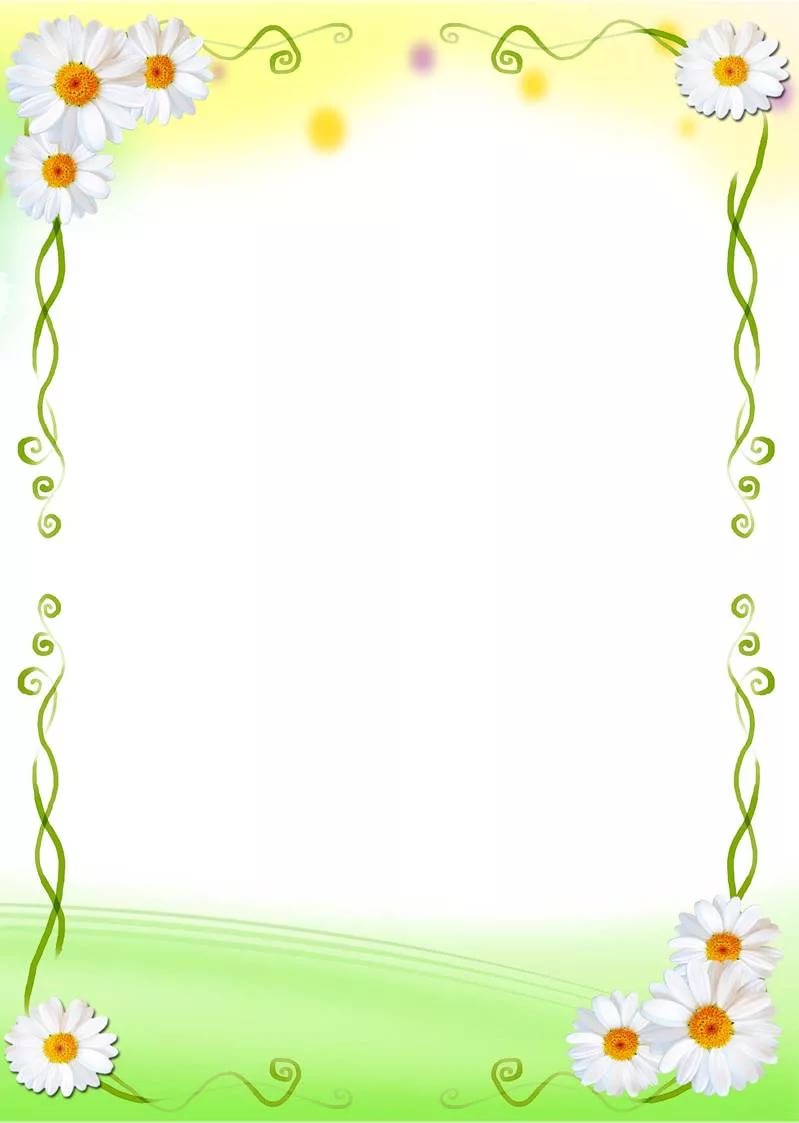  Детский распорядок жизни в современности даже более стрессовый, чем взрослый.    Врачи подчеркивают, что дети обладают большей пластичностью психики и гораздо лучшей усваиваемостью новой информации. Однако это вовсе  не означает, что детям не нужна передышка в виде смены событий или спортивной нагрузки.           С помощью детской  йоги можно сбалансировать жизнь ребенка и естественным образом переключить его внимание со сложностей обучения и компьютерных игр на концентрацию    внимания и отдых.  Конечно же, для того, чтобы ребенок занимался йогой,     необходима консультация у специалиста.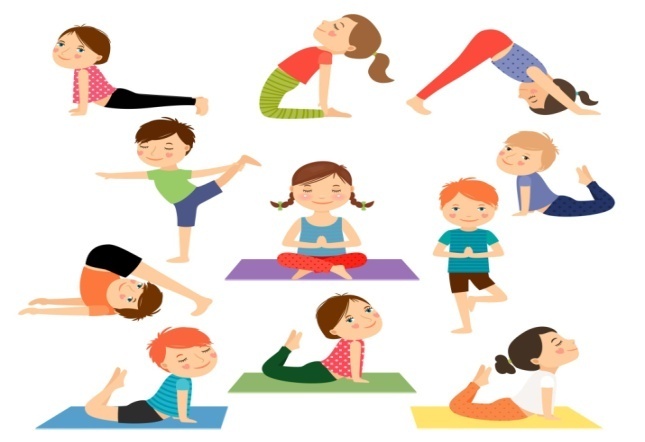 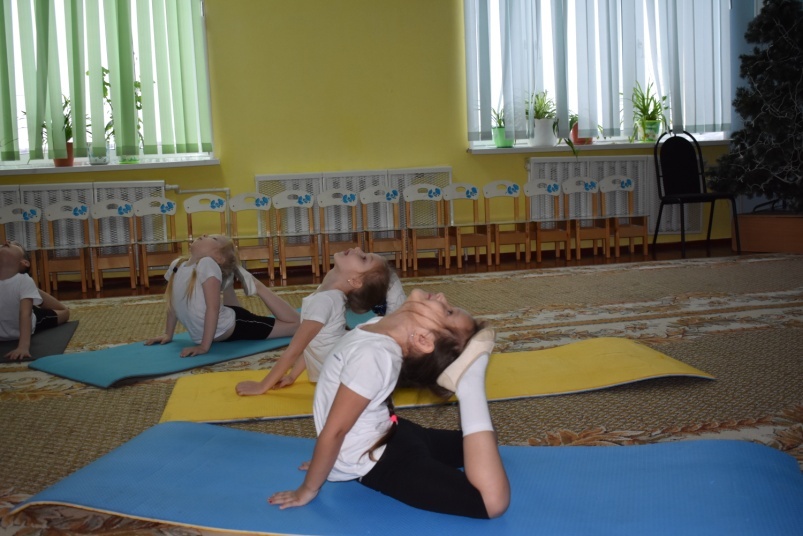                                Наш адрес:   629640 ЯНАО Шурышкарский районс. Мужи ул. Советская 21Наш телефон/факс:8(34994)-21-4-7                                            Наш E-mail: doualenushka@mail.ruЙога – самая древняя наука в мире, дающая гармоничное развитие и способствующая развитию не только тела, но и души и духа.    Поддерживать здоровье, развивать гибкость и выносливость, умение концентрировать внимание необходимо с ранних лет, именно поэтому был разработан детский вариант йоги с учетом физических, физиологических и психологических особенностей ребенка.  Йога для детей очень похожа на игру, в которой они изучают своѐ тело, превращаясь в животных, растения  или предметы. Занятия «Йога для детей» отличаются от «взрослой» йоги. Дети легко и с удовольствием осваивают асаны, дети близки к природе и играючи познают традиции древней хатха-йоги.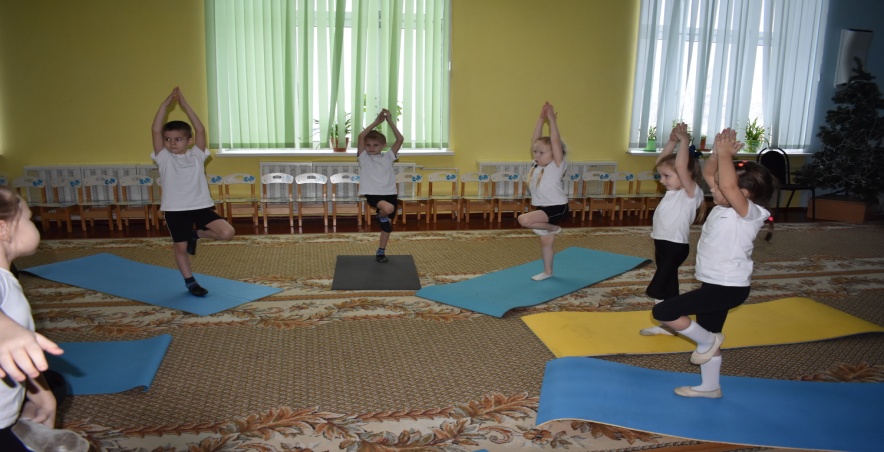 